Travel PlanUpdated 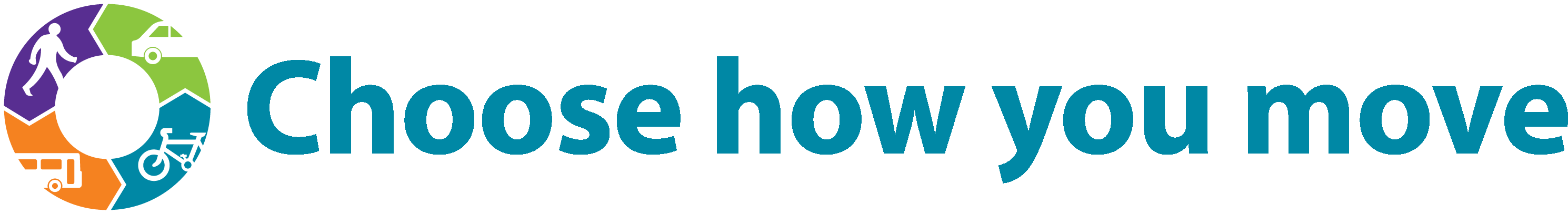 The SchoolType of school e.g., primary, secondary etcDescription of school e.g., location, entrances, surrounding area, roads and routes in the immediate vicinity. Help the reader who does not your school to picture the school and its local area. Pupil numbers Staff numbers Start time Finish time Catchment areas Current school transport provisionTravel Plan Coordinator (The TPC is the person in your school responsible for the delivery of the TP and the main contact for all travel related enquiries)Name: 		Email: 		Tel: 		School Travel Plan Working Group Members: (Other members of staff who are responsible for and deliver the TP) School Travel Site AuditWhat travel problems does the school currently face?  e.g. congestion at the school gates, no cycle/scooter parking, issues with local residents, busy surrounding roads, traffic speed, road safety issues etcSummary of current activity supporting school travel e.g., curriculum lessons linked to school travel, cycle training for pupils, road safety training.School Travel InfrastructureNumber of entrances for: Vehicles				 Pedestrian & cyclists only		 Number of bike parking spaces	 Number of scooter parking spaces	 Access to tools and track pump / freestanding station Other – Showers for staff etc	   	  Yes   No  Pupil lockers for helmets & lights etc   Yes   No  Number of car parking spaces 	Survey Results Please carry out a hands up survey of how all pupils currently travel and enter the results below. If you have hands up survey data from previous years, please enter figures in the right-hand columns. Pupil Travel to School Hands Up SurveyHow do you normally travel to school?Method of Travel				Numbers of Responses	  	            Previous years’ figuresWalk ‍							Wheelchair 						Scoot 							Skateboard 						Cycle 							School Bus							Bus 							Car share with someone else ‍				Car 								Train 							Taxi  							If you would like a summary of your data in graph form, contact chris@mosodi.co.uk Targets to 2030What do you want to achieve through your Travel plan?e.g., less inappropriate parking, reduced congestion, increase in pupils cycling, increase in pupils walking, improved facilities.Targets				 	 Current figure		     2023 Target 		          2030 TargetProportion of pupils travelling by car	          Action Plan Ideas and SuggestionsPlease see suggested actions below. Populate your action plan with the ones that will help you achieve your targets and that you feel are most appropriate for your school: Conduct an annual hands up survey; Join Herefordshire Council’s Travel for Work Network for staff;Arrange Road Safety Training with Herefordshire Council Road Safety Team roadsafety@herefordshire.gov.uk Arrange sessions with Stride Active to increase awareness of the benefits of active travel emma@strideactive.org ;Arrange cycle training sessions with Bikeright! lydiacritchley@bikeright.co.uk Arrange advanced cycle skills and additional guided rides for at pupils who need extra confidence lydiacritchley@bikeright.co.uk Take part in National events such as Walk to School Week emma@strideactive.orgProvide ongoing monthly prize draw incentive for any pupil/family travelling by non-car modes. Winners announced in through internal comms and in assemblies where possible;Set up a School Travel Plan Steering Group including pupils, parents, residents governors and staff OR ensure school travel is a regular item on the agenda of an established group;Travel Information displayed in high footfall area or online for parents, staff and pupils to access;Create case studies on pupils and families who travel sustainably to school and promote to all parents;Promote the concept of running to school amongst staff pupils and students;Install/Improve cycle and scooter parking;Establish staff student and pupil Bicycle User Group;Provide 1-1 travel planning advice for pupils, students and staff;Ensure that changing facilities and lockers are made available to anyone traveling by active modes; Identify and negotiate use of a park and stride/cycle facility Apply for council grant funding as and when it becomes available to enhance facilities; Provide storage for cycle helmets and wet clothing for pupils staff and students;Agree discounts with local cycle store for parents, pupils and staff;Ensure non car modes are widely encouraged through internal communications amongst staff, parents and pupils;Provide a pool of bikes for pupils to use who do not own a bike.Deliver sustainable travel related lessons linking to the environment, health, transport studies etc;Create a travel page on the school website or a travel section in the newsletter to include:Information about the Travel Plan & City MapSafety concernsNotifications of activities taking placeInstall ‘parking pals’ signs from the Road Safety Team to help address parent parking problemsAction Plan Taking into consideration your targets above, choose the action(s) that will help you achieve them. For example:Action				Organise Bikeright cycle training for years 5&6Person(s) Responsible	Travel Plan Co-ordinatorDelivery Date			31 May 23Action	1			Person(s) Responsible	Delivery Date			 Action	2			Person(s) Responsible	Delivery Date			 Action	3			Person(s) Responsible	Delivery Date			 Action 4			Person(s) Responsible	Delivery Date			Action	5			Person(s) Responsible	Delivery Date			Action	6			Person(s) Responsible	Delivery Date			Action	7			Person(s) Responsible	Delivery Date			Action	8			Person(s) Responsible	Delivery Date			Action	9			Person(s) Responsible	Resources and Support	Delivery Date			Action	10			Person(s) Responsible	Delivery Date			Monitoring and ReviewDate of next hands up survey is MONTH 2023;The next review date of the Travel Plan is MONTH 2024; Pupil mode of travel to school will be recorded and reported each year via ‘hands up’ travel surveys to be carried out in conjunction with Herefordshire Council; The Travel Plan Co-ordinator will ensure that this information is recorded accurately and update the Travel Plan accordingly.Progress against targets will be reported to the school council and made public on the school website.The Travel Plan belongs to the school. It is a working document, and the school will make alterations and adjustments as the Plan develops.The review will consider pupil travel needs arising from new developments in education and transport provision and the Plan revised as necessary.Monitoring and review will be linked to the School Improvement Plan.The Travel Plan will be reviewed and updated annually. Travel Plan Coordinator Signature:Headteacher Signature:Governor Signature: